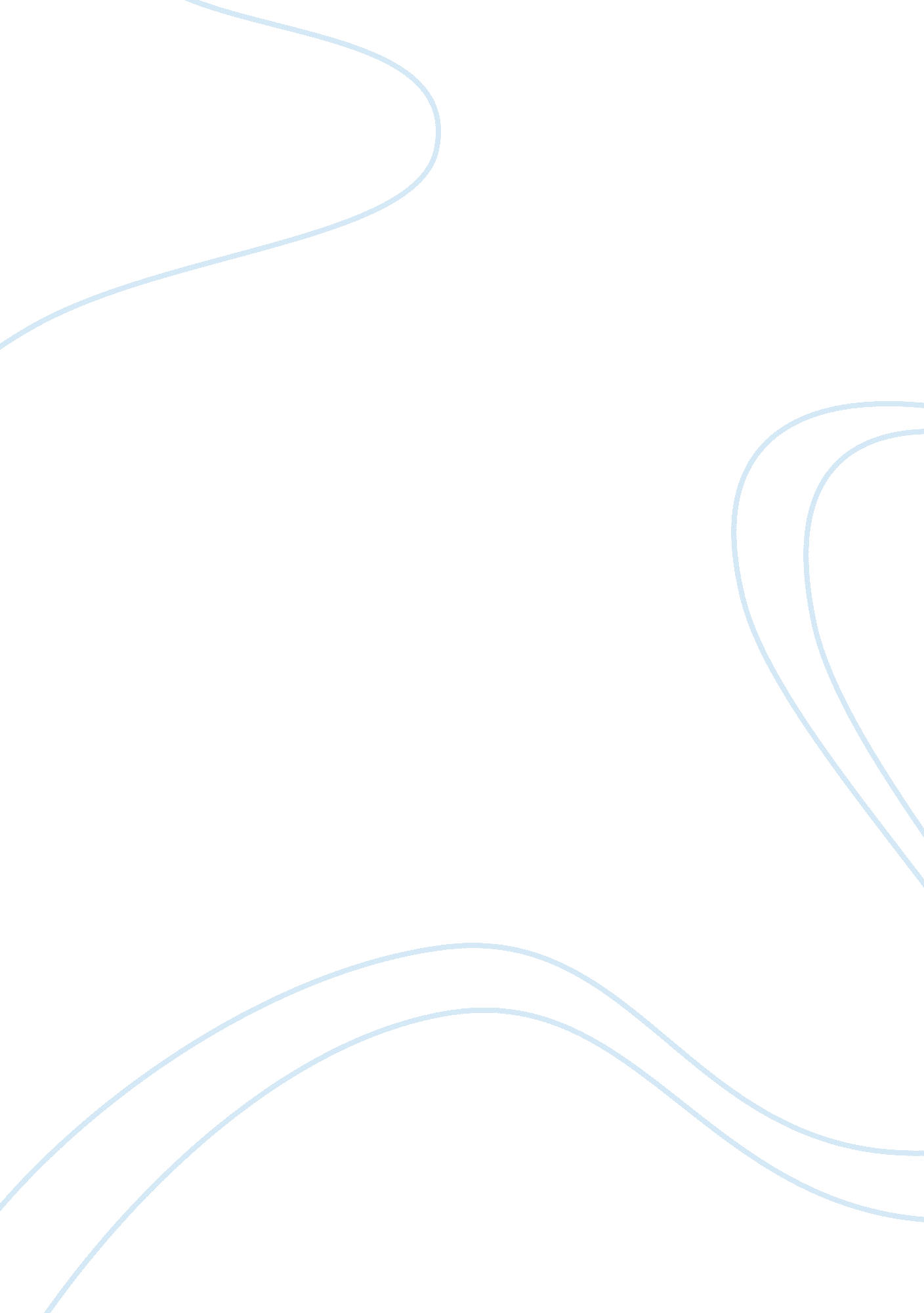 Reaction script analysis for the death of a salesman by arthur miller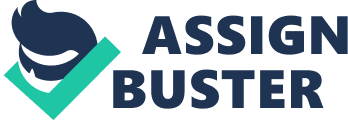 Reaction / script analysis for the death of a salesman by Arthur Miller Death of a Salesman Death of a Salesman is an exemplary play in which the Arthur Miller gained the attention of his readers by providing a picture of the American life during that period. The play was compiled and presented in the year 1949 and it achieved much recognition because of its touching and true to life story. The play revolves around the life of an American family that is in the middle of many hardships and has failed to achieve success despite of repeated attempts. The author tries to depict how many people failed to achieve the American Dream of success and prosperity. Miller has used the family to show how many Americans suffered and could not lead a stable life and faced economic drawbacks 
References 